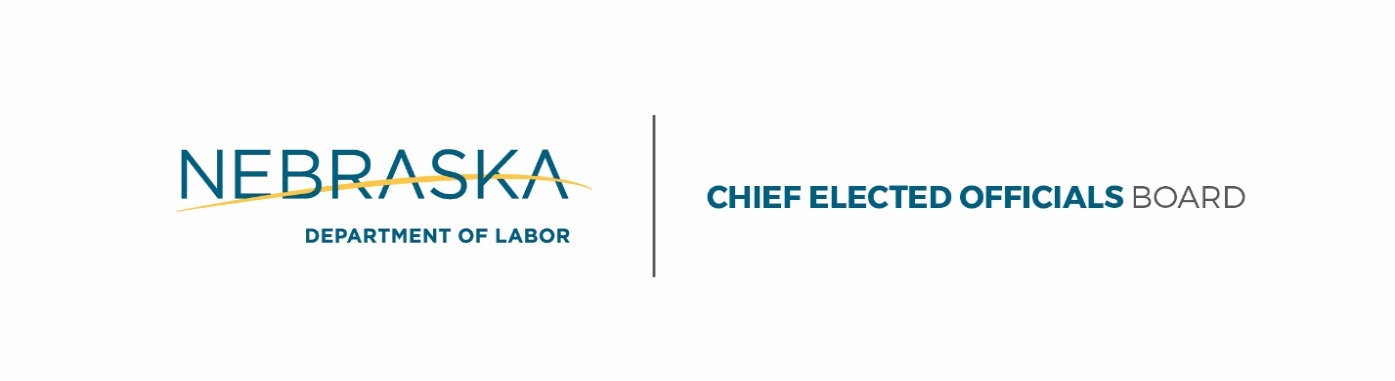 Pamela Lancaster	    Lisa WilsonChair	GNWDB Chair	Agenda – Chief Elected Officials Monday, 2/6/20171:30 - 2:30 p.m. (CT)Grand Island City Library, 211 N Washington St. Grand Island, NE 68801Call to Order	Pamela LancasterRoll Call									Wendy SielerNotice of Publication							Old Business								Pamela LancasterApproval of Minutes						Request for Proposal						One-Stop Operator*Adult & Dislocated Worker*Youth*Administrative Entity*Board Appointments						Kim Schumacher*Matt Gotschall*New Business								Dylan WrenGuiding Principles RFP for One-Stop Operator*Board Member Updates							Pamela LancasterPublic Comment								Adjournment								*Requires a Motion & VoteDepartment of Labor | ADMINISTRATIVE ENTITYA proud partner of the American Job Center network(402) 471-9878ndol.greaternebraska@nebraska.govP.O. Box 9460, Lincoln, Nebraska 68509 An Equal Opportunity Employer | TDD 800-833-7352dol.nebraska.gov